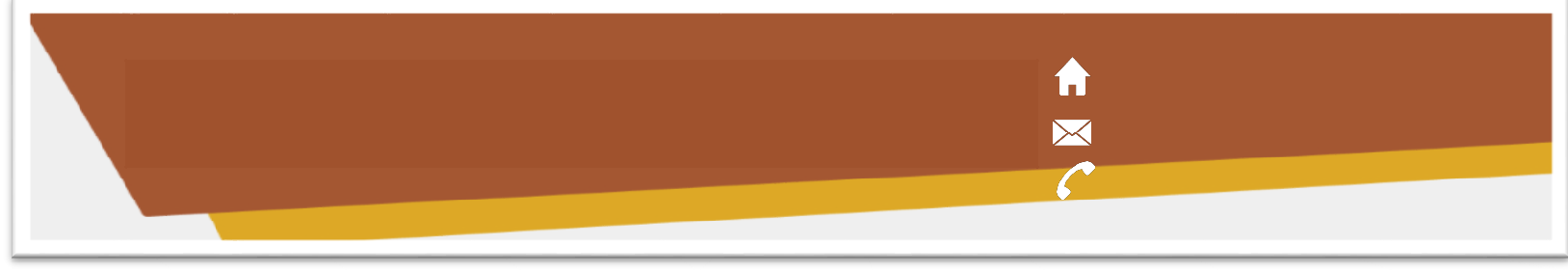 GENERAL HELPER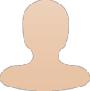 Personnal Information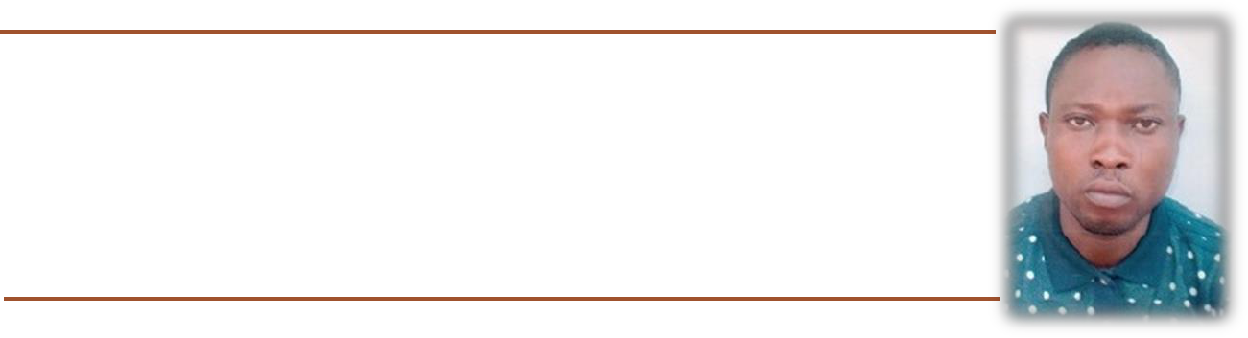 Name: 		     OLATINWO Birth of Birth:	04/10/1987Languages:	EnglishVisa Status:	Visit visaNotice Period:	Available immediatelyObjective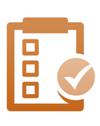 To obtain a much more challenging position that will greatly adhere to mydesire to progress further in my career. Also, to grow with an organization that has proven to be an asset for its effective functioning and well known for its highly exceeding achievements and services to their guest and employees.Organizational and Personal Skills: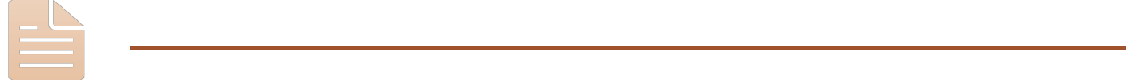 The ability to practice housekeepingReading factory ordersConsistent quality and count inspection of a productCandidates must have the ability to work overtime as neededTeam spiritGood Communication SkillHonesty, LoyalWorking Experience		June 2018 – Nov 2019POSITION: GENERAL HELPERDUTIES:Examine products to verify conformance to quality standardsLift wrong materials, finished products, and packed items, manually or using hoistsTransfer finished products, raw materials, tools, or equipment to storageWash work areas, machines, equipment, vehicles, or productsPerformed various tasks as neededWorked with other co-workers satisfactorily to ensure job was completed by deadlines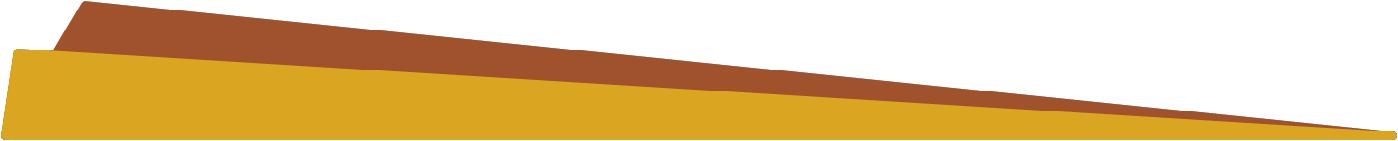 Curriculum VitaeGENERAL HELPERDARABIAN FACTORY, DUBAI	Nov2017 – Jan2018POSITION: WAREHOUSE HELPERMAIN DUTIES:Clean warehouse after finishing all job dutiesSweep streets and remove trash daily, service recycling stationsClean up parks and provide maintenance services for special eventsSelected by supervisors to perform special service jobs for local businessesPack containers and re-pack damaged containers.Ordered parts/equipment for our inventory to maintain stock within the warehouse.Pulled stock for the technicians as they request.Maintained good working relationships with vendors to better assist customers.Education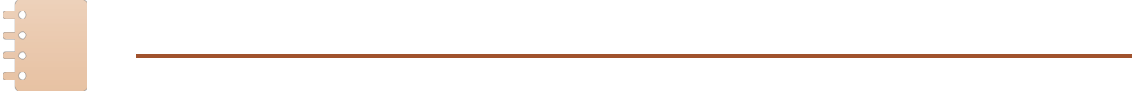 Osun State College of Education, Ila OrogunNigeria Certificate in Education [NCE]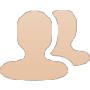 Provided upon requestLanguages:Languages:SpeakingWrittenReadingEnglishFluentFluentFluentReferencesReferences